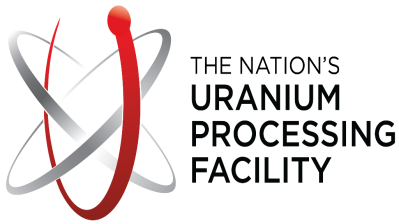 UPF 
Field Change Notice 
(FCN)UPF 
Field Change Notice 
(FCN)UPF 
Field Change Notice 
(FCN)UPF 
Field Change Notice 
(FCN)UPF 
Field Change Notice 
(FCN)UPF 
Field Change Notice 
(FCN)UPF 
Field Change Notice 
(FCN)UPF 
Field Change Notice 
(FCN)UPF 
Field Change Notice 
(FCN)Work Package No.:Work Package No.:Work Package No.:Work Package No.:Work Package No.:UPF 
Field Change Notice 
(FCN)UPF 
Field Change Notice 
(FCN)UPF 
Field Change Notice 
(FCN)UPF 
Field Change Notice 
(FCN)UPF 
Field Change Notice 
(FCN)UPF 
Field Change Notice 
(FCN)UPF 
Field Change Notice 
(FCN)UPF 
Field Change Notice 
(FCN)UPF 
Field Change Notice 
(FCN)Task No.:Task No.:Task No.:Task No.:Task No.:PART A – Field EngineerPART A – Field EngineerPART A – Field EngineerPART A – Field EngineerPART A – Field EngineerPART A – Field EngineerPART A – Field EngineerPART A – Field EngineerPART A – Field EngineerPART A – Field EngineerPART A – Field EngineerPART A – Field EngineerPART A – Field EngineerPART A – Field EngineerPART A – Field EngineerSTART UP SYSTEM NO.:      START UP SYSTEM NO.:      START UP SYSTEM NO.:      START UP SYSTEM NO.:      START UP SYSTEM NO.:      FCN NO.:      FCN NO.:      FCN NO.:      FCN NO.:      FCN NO.:      FCN NO.:      FCN NO.:      FCN NO.:      FCN NO.:      FCN NO.:      LOCATION/AREA:      LOCATION/AREA:      LOCATION/AREA:      LOCATION/AREA:      LOCATION/AREA:      CWP NO.:      CWP NO.:      CWP NO.:      CWP NO.:      CWP NO.:      CWP NO.:      CWP NO.:      CWP NO.:      CWP NO.:      CWP NO.:      Reference Document No.Reference Document No.Reference Document No.Rev. No.Rev. No.Reference Document No.Reference Document No.Reference Document No.Reference Document No.Reference Document No.Reference Document No.Reference Document No.Reference Document No.Reference Document No.Rev. No.DESCRIPTION OF CHANGE:       DESCRIPTION OF CHANGE:       DESCRIPTION OF CHANGE:       DESCRIPTION OF CHANGE:       DESCRIPTION OF CHANGE:       DESCRIPTION OF CHANGE:       DESCRIPTION OF CHANGE:       DESCRIPTION OF CHANGE:       DESCRIPTION OF CHANGE:       DESCRIPTION OF CHANGE:       DESCRIPTION OF CHANGE:       DESCRIPTION OF CHANGE:       DESCRIPTION OF CHANGE:       DESCRIPTION OF CHANGE:       DESCRIPTION OF CHANGE:       Prepared By:       Prepared By:       Prepared By:       Approved By: (PFE)       Approved By: (PFE)       Approved By: (PFE)       Approved By: (PFE)       Approved By: (PFE)       Approved By: (PFE)       Date:       Date:       Date:       Date:       Date:       Date:       PART B – UPF Project EngineeringPART B – UPF Project EngineeringPART B – UPF Project EngineeringPART B – UPF Project EngineeringPART B – UPF Project EngineeringPART B – UPF Project EngineeringPART B – UPF Project EngineeringPART B – UPF Project EngineeringPART B – UPF Project EngineeringPART B – UPF Project EngineeringPART B – UPF Project EngineeringPART B – UPF Project EngineeringPART B – UPF Project EngineeringPART B – UPF Project EngineeringPART B – UPF Project EngineeringUPF ENGINEERING DISPOSITION:                Accepted       Rejected  UPF ENGINEERING DISPOSITION:                Accepted       Rejected  UPF ENGINEERING DISPOSITION:                Accepted       Rejected  UPF ENGINEERING DISPOSITION:                Accepted       Rejected  UPF ENGINEERING DISPOSITION:                Accepted       Rejected  UPF ENGINEERING DISPOSITION:                Accepted       Rejected  UPF ENGINEERING DISPOSITION:                Accepted       Rejected  UPF ENGINEERING DISPOSITION:                Accepted       Rejected  UPF ENGINEERING DISPOSITION:                Accepted       Rejected  UPF ENGINEERING DISPOSITION:                Accepted       Rejected  UPF ENGINEERING DISPOSITION:                Accepted       Rejected  UPF ENGINEERING DISPOSITION:                Accepted       Rejected  UPF ENGINEERING DISPOSITION:                Accepted       Rejected  UPF ENGINEERING DISPOSITION:                Accepted       Rejected  UPF ENGINEERING DISPOSITION:                Accepted       Rejected  REASON FOR REJECTION:      REASON FOR REJECTION:      REASON FOR REJECTION:      REASON FOR REJECTION:      REASON FOR REJECTION:      REASON FOR REJECTION:      REASON FOR REJECTION:      REASON FOR REJECTION:      REASON FOR REJECTION:      REASON FOR REJECTION:      REASON FOR REJECTION:      REASON FOR REJECTION:      REASON FOR REJECTION:      REASON FOR REJECTION:      REASON FOR REJECTION:      FIELD NOTIFICATION:  (Required for rejected FCNs.)FIELD NOTIFICATION:  (Required for rejected FCNs.)FIELD NOTIFICATION:  (Required for rejected FCNs.)FIELD NOTIFICATION:  (Required for rejected FCNs.)FIELD NOTIFICATION:  (Required for rejected FCNs.)FIELD NOTIFICATION:  (Required for rejected FCNs.)FIELD NOTIFICATION:  (Required for rejected FCNs.)FIELD NOTIFICATION:  (Required for rejected FCNs.)FIELD NOTIFICATION:  (Required for rejected FCNs.)FIELD NOTIFICATION:  (Required for rejected FCNs.)FIELD NOTIFICATION:  (Required for rejected FCNs.)FIELD NOTIFICATION:  (Required for rejected FCNs.)FIELD NOTIFICATION:  (Required for rejected FCNs.)FIELD NOTIFICATION:  (Required for rejected FCNs.)FIELD NOTIFICATION:  (Required for rejected FCNs.)Individual Contacted and Title:      Individual Contacted and Title:      Individual Contacted and Title:      Individual Contacted and Title:      Individual Contacted and Title:      Individual Contacted and Title:      Individual Contacted and Title:      Individual Contacted and Title:      Individual Contacted and Title:      Date:       Date:       Date:       Date:       Date:       Date:       List Design Document(s) Affected by the FCN: (Include documents noted above and additional documents, as required.)List Design Document(s) Affected by the FCN: (Include documents noted above and additional documents, as required.)List Design Document(s) Affected by the FCN: (Include documents noted above and additional documents, as required.)List Design Document(s) Affected by the FCN: (Include documents noted above and additional documents, as required.)List Design Document(s) Affected by the FCN: (Include documents noted above and additional documents, as required.)List Design Document(s) Affected by the FCN: (Include documents noted above and additional documents, as required.)List Design Document(s) Affected by the FCN: (Include documents noted above and additional documents, as required.)List Design Document(s) Affected by the FCN: (Include documents noted above and additional documents, as required.)List Design Document(s) Affected by the FCN: (Include documents noted above and additional documents, as required.)List Design Document(s) Affected by the FCN: (Include documents noted above and additional documents, as required.)List Design Document(s) Affected by the FCN: (Include documents noted above and additional documents, as required.)List Design Document(s) Affected by the FCN: (Include documents noted above and additional documents, as required.)List Design Document(s) Affected by the FCN: (Include documents noted above and additional documents, as required.)List Design Document(s) Affected by the FCN: (Include documents noted above and additional documents, as required.)List Design Document(s) Affected by the FCN: (Include documents noted above and additional documents, as required.)Document No.Document No.Document No.Document No.Rev. No.Rev. No.Rev. No.FCN Affects DocumentFCN Affects DocumentFCN Affects DocumentIncorporation RequiredIncorporation RequiredIncorporation RequiredIncorporation RequiredIncorporation RequiredDocument No.Document No.Document No.Document No.Rev. No.Rev. No.Rev. No.YesNoNoYesYesYesNoNoPotential Lessons Learned:         Yes             No  Potential Lessons Learned:         Yes             No  Potential Lessons Learned:         Yes             No  Potential Lessons Learned:         Yes             No  Potential Lessons Learned:         Yes             No  Potential Lessons Learned:         Yes             No  Potential Lessons Learned:         Yes             No  Potential Lessons Learned:         Yes             No  Potential Lessons Learned:         Yes             No  Potential Lessons Learned:         Yes             No  Potential Lessons Learned:         Yes             No  Potential Lessons Learned:         Yes             No  Potential Lessons Learned:         Yes             No  Potential Lessons Learned:         Yes             No  Potential Lessons Learned:         Yes             No  Responsible 
Project Engineer:       Responsible 
Project Engineer:       Responsible 
Project Engineer:       Responsible 
Project Engineer:       Responsible 
Project Engineer:       Responsible 
Project Engineer:       Engineering Group 
Supervisor Acceptance:       Engineering Group 
Supervisor Acceptance:       Engineering Group 
Supervisor Acceptance:       Engineering Group 
Supervisor Acceptance:       Engineering Group 
Supervisor Acceptance:       Engineering Group 
Supervisor Acceptance:       Engineering Group 
Supervisor Acceptance:       Engineering Group 
Supervisor Acceptance:       Engineering Group 
Supervisor Acceptance:       Concurrent with Rejected FCN: (PE) Signature:(Only required for rejected FCNs)Concurrent with Rejected FCN: (PE) Signature:(Only required for rejected FCNs)Concurrent with Rejected FCN: (PE) Signature:(Only required for rejected FCNs)Concurrent with Rejected FCN: (PE) Signature:(Only required for rejected FCNs)Concurrent with Rejected FCN: (PE) Signature:(Only required for rejected FCNs)Concurrent with Rejected FCN: (PE) Signature:(Only required for rejected FCNs)Concurrent with Rejected FCN: (PE) Signature:(Only required for rejected FCNs)Concurrent with Rejected FCN: (PE) Signature:(Only required for rejected FCNs)Concurrent with Rejected FCN: (PE) Signature:(Only required for rejected FCNs)Concurrent with Rejected FCN: (PE) Signature:(Only required for rejected FCNs)Concurrent with Rejected FCN: (PE) Signature:(Only required for rejected FCNs)Concurrent with Rejected FCN: (PE) Signature:(Only required for rejected FCNs)Date:      Date:      Date:      FCN Trend Code by FE:      FCN Trend Code by FE:      Revised FCR Trend Code by PE with FE Concurrence:   Yes       No  Revised FCR Trend Code by PE with FE Concurrence:   Yes       No  Revised FCR Trend Code by PE with FE Concurrence:   Yes       No  Revised FCR Trend Code by PE with FE Concurrence:   Yes       No  Revised FCR Trend Code by PE with FE Concurrence:   Yes       No  Revised FCR Trend Code by PE with FE Concurrence:   Yes       No  Revised FCR Trend Code by PE with FE Concurrence:   Yes       No  Revised FCR Trend Code by PE with FE Concurrence:   Yes       No  Revised FCR Trend Code by PE with FE Concurrence:   Yes       No  Revised FCR Trend Code by PE with FE Concurrence:   Yes       No  Revised FCR Trend Code by PE with FE Concurrence:   Yes       No  Revised FCR Trend Code by PE with FE Concurrence:   Yes       No  Revised FCR Trend Code by PE with FE Concurrence:   Yes       No  